Ata da Décima Plenária do Conselho de Arquitetura e Urbanismo do Amapá CAU/APÀs dezoito horas e vinte e cinco minutos do dia vinte e nove de outubro de dois mil e doze, na sala de reuniões do CAU-AP, reuniram-se o Presidente do CAU-AP, o senhor JOSÉ ALBERTO TOSTES, a Vice-Presidente, a senhora IZONETH DE NAZARÉ OLIVEIRA NUNES AGUILLAR, o Conselheiro Titular EUMENIDES DE ALMEIDA MASCARENHAS, a Conselheira Titular DANIELLE COSTA GUIMARÃES, o Conselheiro Titular RUBENS CAMILO ALENCAR, o Conselheiro Federal OSCARITO ANTUNES DO NASCIMENTO, o Suplente CLAUDIO NASCIMENTO FEIO, a Suplente ALINE THIELE DE SOUZA SANTOS, o Gerente Técnico JOSÉ FRANCISCO SILVA DOS SANTOS e a Contadora do CAU/AP ANA CRISTINA SÁ DA CRUZ. O Presidente do CAU-AP iniciou a reunião passando para a Secretária Geral proceder com a leitura da Convocatória, em seguida o Presidente explicou o motivo dos adiamentos da Plenária e abriu a oportunidade para os informes. Logo, o Conselheiro EUMENIDES MASCARENHAS começou seu breve relato sobre sua viagem a Brasília/DF para o Treinamento do Kit Bios e do Sistema de Informação e Comunicação do CAU — SICCAU. O Conselheiro explicou que teve certa dificuldade em relação ao treinamento do SICCAU e ressaltou que seria interessante o Técnico em Informática do CAU/AP, GLEIDSON MADSON, tivesse feito esse treinamento. O Conselheiro comentou sobre a instalação do equipamento para a captura dos dados biométricos no CAU/AP, que apresentou um problema no fleche usado para capturar as fotos, mas que logo foi solucionado pelo próprio Técnico encarregado da instalação. O Conselheiro aproveitou para informar que a senhora Mirna Cortopassi do CAU/BR, comunicou que existe um estudo sobre um novo sistema de fiscalização que dispensará o uso de RRT na obra, pois a placa da obra iria conter um equipamento de rádio frequência, onde se faria a leitura com auxílio de um equipamento específico para esse fim. Aproveitou a oportunidade ainda, para informar que o recurso do Fundo de Ação foi depositado com o valor de duzentos e oitenta mil reais. Em seguida, a Conselheira IZONETH AGUILLAR, iniciou seus informes se desculpando pela sua impossibilidade de ida ao 42 Fórum de Presidentes em Brasília/DF, pois foi acometida de um problema de saúde repentino. A Conselheira aproveitou o ensejo para falar sobre 0 32 Fórum de Presidentes realizado em Teresina/Pl, onde o mesmo foi bem proveitoso pela intensidade das reuniões ocorridas, disse, que simultaneamente aconteceu o Seminário de Políticas Urbanas e enfatizou que seria importante que outros representantes do CAU/AP participassem dos próximos eventos deste porte. A Conselheira sugeriu que se pensasse na possibilidade de enviar duas pessoas para um próximo evento para que houvesse representatividade do CAU/AP em todos os eventos que acontecessem simultaneamente. Em continuidade aos informes, o Conselheiro Federal OSCARITO ANTUNES, discorreu sobre a Comissão de Ensino informando que foram realizados três Seminários e que em breve acontecerá mais um na cidade de Manaus/AM. O Conselheiro ressaltou a importância da participação do Coordenador da Comissão de Ensino do CAU/AP nesse Seminário e, na oportunidade, afirmou que a coleta de informações sobre as Instituições de Ensino Superior do Amapá é de extrema importância, pois servirão de base para traçar um diagnóstico, em nível nacional, dos cursos de Arquitetura e Urbanismo no Brasil e que nos dia vinte e três (23) e vinte e quatro (24) de novembro, na cidade de São Paulo/SP, ocorreria um Congresso de Associação Brasileira de Ensino de Arquitetura — ABEA, com finalidade de avaliar os cursos de Arquitetura e Urbanismo para procedimentos de reformulação dos currículos e a devida unidade nacional. Na ocasião, o Presidente complementou falando da importância de participação de um membro da Comissão de Ensino do CAU/AP no referido evento. O Conselheiro Federal, OSCARITO ANTUNES, informou que será criado um Sistema Corporativo de Plano de Saúde para os CAU/UFs com adesão espontânea. Em continuidade aos informes, o Gerente Técnico FRANCISCO SILVA, falou sobre a captura dos dados biométricos dos profissionais, foi detectada a necessidade de se fazer um apanhado documental com checagem de dados pessoais no sistema e nara isso, seria importante que esse processo precedesse o agendamento da coleta biométrica. Falou ainda, que estranhou que o CAU/BR não informou sobre esse detalhe no treinamento do Kit Bios. Na oportunidade, o Presidente abriu um parêntese sobre o assunto, e falou que durante 0 42 Fórum de Presidentes, houve vários questionamentos sobre as diversas falhas em relação aos registros e que existem alguns CAU/UFs com problemas mais complexos, citando exemplos como os do CAUs de São Paulo e Rio de Janeiro por possuírem um número maior de equipamentos distribuídos em sua área de cobertura. Falou ainda que o tempo estimado para a coleta biométrica seria de quinze (15) minutos e que em janeiro de dois mil e treze (2013) estaria concluído este processo, mas isso não vem acontecendo, pois o tempo para a coleta está extrapolando e com isso o prazo não será cumprido. O Presidente informou que durante 0 42 Fórum, ficou definido que cada CAU/UF fará sua programação alusiva ao dia do Arquiteto Urbanista, com duração de no máximo três (03) dias de evento no mês de dezembro. Na ocasião, os conselheiros opinaram sobre o assunto e a Conselheira DANIELLE GUIMARÃES, sugeriu que fosse convidado alguém da Comissão de Ensino do para palestrar durante o evento. Dando sequência, o Presidente ontinuou expondo os números do Relatório de Registros do CAU/AP atualizado, onde consta um total de cento e noventa e quatro (194) certidões emitidas, mil quinhentos e noventa e um (1.591) RRTs emitidas, quarenta e três (43) registros de empresas, duzentos e dezessete (217) registros profissionais. O Presidente falou ainda, do relatório nacional do SICCAU, onde constava no antigo sistema nove (09) empresas registradas no CREA-AP e hoje, com o funcionamento do CAU/AP, esse número está em quarenta e três (43) empresas registradas. Com relação aos registros dos Arquitetos Urbanistas no SICCAU, o relatório apresentou duzentos e dezessete (217) registros distribuídos entre ativos e inativos, dentre os quais estão os que realizaram algum tipo de operação no sistema e os que estão registrados mais ainda não operaram o sistema. Diante deste relatório, o Presidente ressaltou a importância desses dados para o CAU/AP, pois demonstra que uma boa parte dos profissionais estão atuando dentro do Estado e que em breve o CAU/AP receberá um relatório detalhado do SICCAU com os referidos dados. Na ocasião, o Presidente aproveitou para apresentar oficialmente aos Conselheiros a nova Secretária Geral do CAU/AP, a senhora ELIONE SILVA DE MIRANDA. Sobre a eleição para Conselheiro Suplente, o Presidente destacou que seria preciso que fosse declarada vacância para que houvesse a eleição, sugeriu ainda que se fizesse um resgate dos Conselheiros Suplentes que pediram afastamento, pois a justificativa apresentada por eles, não se configura como impedimento para o exercício da função, visto que todos os demais Conselheiros comungam do mesmo motivo, e nem por isso se afastaram de seus cargos. O Presidente ressaltou a importância da participação de todos os Conselheiros nos eventos promovidos pelo CAU/BR, esses eventos contribuem para a consolidação dos CAU/UFs, em especial, o CAU/AP. Sobre o possível concurso para os CAU/UFs, o Presidente informou que o CAU/BR sugeriu que fosse realizado um Processo Seletivo único a nível nacional, sendo que a previsão para a realização seria para o segundo semestre de dois mil e treze (2013). Logo, a Contadora ANA SÁ, abriu um parêntese para informar que em relação aos salários, os valores ficariam discriminados de acordo com a região. A Contadora falou ainda, que durante a reunião de planejamento do orçamento para dois mil e treze (2013), sugeriu que seria teressante a elaboração de um Manual padronizado para o processo de gestão, lembrou ainda do deposito do Plano de Ação e sugeriu que seja discutido no mês de novembro a compra de bens de capital com o recurso do ano de dois mil e doze (2012) que ficar em caixa. Diante do exposto, o Presidente solicitou a Contadora que faça um prospecto para dois mil e treze (2013) e salientou que o cenário até o décimo mês de dois mil e doze (2012) segue positivo. Em seguida, o Presidente passou para a ORDEM DO DIA: a) Resultado das cartas convites; b) Assinatura do convenio SEED-CAU/AP; c) Relato sobre o treinamento do Kit Bios pelo Conselheiro EUMENIDES MASCARENHAS; d) Cópia do Plano de Ação e Orçamento e cronograma dos eventos de outubro. Sobre o resultado das cartas convites, o Presidente informou que pelo fato dos contratos da Contadora ANA SÁ e do Assessor Jurídico PEDRO SALVIANO estavam encerrando, foram feitas cartas convites para formalizar a continuidade da prestação de serviço ao CAU/AP dos referidos profissionais até o final do ano de dois mil e doze (2012). Sobre o convênio com a SEED, informou que foi assinado no valor de quinze mil reais que será empregado nas ações de execução das RRTs das oras. Em seguida passou-se à ordem sobre cópia do Plano de Ação, visto que o relato sobre o treinamento do Kit Bios e SICCAU foi apresentado durante os informes ocorridos no início da Plenária. Foi solicitada uma cópia do Plano de Ação aprovado pelo CAU/BR para que a Contadora ANA SÁ, fizesse os ajustes necessários. O Presidente passou para a Contadora expor seu relato sobre os valores e recursos que serão empregados nas despesas do ano de dois mil e treze (2013) do CAU/AP. A Contadora falou que o acesso ao Fundo de Ação será feito mediante a apresentação de Projetos contendo todos os pormenores referentes às atividades que serão desenvolvidas pelas comissões e informou que está de posse do novo modelo de relatório no formato de planilha. O Presidente falou que a Conselheira IZONETH AGUILLAR e a Contadora ANA SÁ, ambas terão um papel importante na definição da operacionalização do orçamento. Após o relato da Contadora, o Presidente falou sobre a Semana do Arquiteto e dos detalhes que envolveriam esse evento. Sobre o horário do evento, foi sugestionado que ocorresse das dezoitos (18) às vinte e duas (22) horas para alcançar os profissionais que trabalham durante o dia. Também foi pensado na possibilidade de coletar depoimentos de Profissionais Arquitetos Urbanistas para expor em banner no local do evento. Na ocasião, falou-se que haveria cinco ou seis empresas interessadas em realizar um coquetel comemorativo do dia do Arquiteto Urbanista para os profissionais em, então se cogitou firmar parceria entre as empresas interessadas e o CAU/AP para a realização da Semana do Arquiteto no mês dezembro. O Presidente sugeriu que o novo prefeito eleito fosse convidado para participar do evento, pois seria uma oportunidade de conquistar futuros convênios com a Prefeitura de Macapá. O Presidente informou que o referido evento poderia englobar em sua programação o Seminário de Políticas Urbanas, a terceira palestra do CAU/AP e finalizaria com um jantar para os Arquitetos Urbanistas no dia quinze (15) de dezembro que é a data comemorativa ao Profissional. Em seguida, o Presidente ressaltou que seria mais viável contratar um serviço de consultoria que se encarregaria da organização estratégica do evento, logo, todos os Conselheiros concordaram. Ainda sobre o assunto, o Presidente solicitou a todos os Conselheiros presentes, se seria possível a realização de uma nova reunião na quarta-feira dia trinta e um (31) de outubro, no horário das quinze (15) horas. A referida reunião seria para tratar dos detalhes da Semana do Arquiteto. O Presidente aproveitou a oportunidade para informar que irá viajar a Lisboa e Roma no período de cinco (05) a vinte e dois (22) de novembro e solicitou aos Conselheiros que a próxima Plenária fique para um dia posterior ao seu retorno e todos concordaram. A Conselheira IZONETH AGUILLAR pediu aos demais Conselheiros tragam sugestões para a reunião que tratará da Semana do Arquiteto. O Presidente finalizou agradecendo a presença de todos e em especial a Conselheira Suplente ALINE THIELE, enfatizando que o CAU/AP precisa muito dela. Informou ainda, que a Contadora ANA SÁ irá a Brasília/DF em novembro e que a Conselheira IZONETH AGUILLAR e o Conselheiro EUMENIDES MASCARENHAS ficarão encarregados da operacionalidade do evento da Semana do Arquiteto. Nada mais havendo a trata, a reunião encerrou as vinte (20) horas e quarenta (40) minutos. Eu, ELIONE SILVA DE MIRANDA, Secretária Geral do CAU/AP, lavrei a presente ata que segue assinada por mim, pelo Presidente do CAU/AP, JOSÉ ALBERTO TOSTES e pelos demais Conselheiros presentes a Plenária.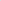 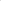 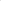 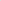 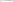 JOSÉ ALBERTO TOSTESPresidente do Conselho de Arquitetura e Urbanismo do Amapá - CAU/APELIONE SILVA DE MIRANDASecretária Geral do CAU/AP